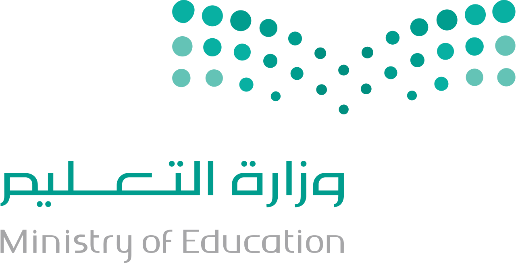 سجل المتابعة اليومي لمقرر المهارات الرقميةالفصل الثاني لعام 1445هـ.............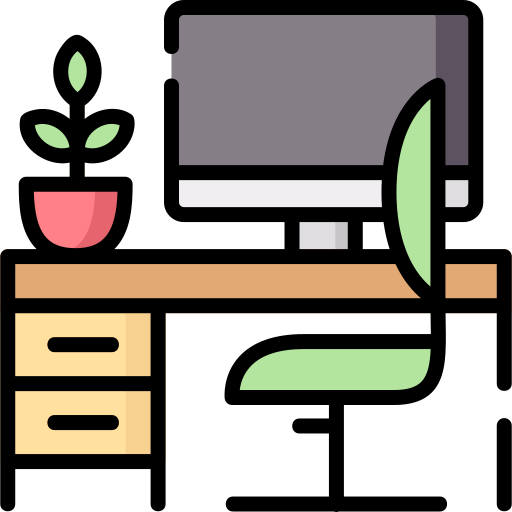 جدول الحصص الاسبوعي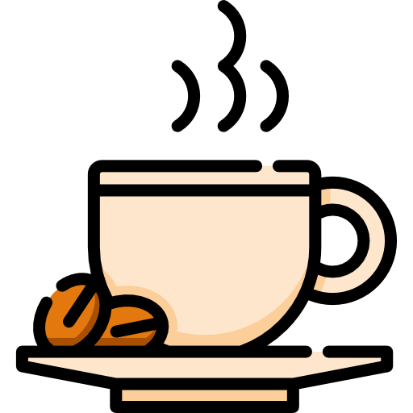 أوقات الحصص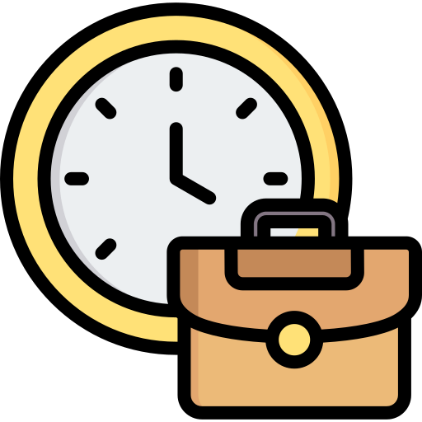 سجل متابعة طالبات صف 1/1ملاحظات ...............................................................................................................................................................................................................................................................................................................................................................................................................................................................................................................................................................................................................................................................................................................................................................................................................................................................................................................................................................................................................................................................................................................................................................................................................................................................................................................................................................................................................................................................................................................................................................................................................................................................................................................................................................................................................................................................................................................................................................................................................................................................................................................................................................................................................................................................................................................................................................................................................................................................................................................................................................................................................................................................................................................................................................................................................................................................................................................................................................................................................................................................................................................................................................................................................................................................................................................................................................................................................................................................................................................................................................................................................................................................................................................................................................................................................................................................................................................................................................................................................................................................................ملاحظات ...............................................................................................................................................................................................................................................................................................................................................................................................................................................................................................................................................................................................................................................................................................................................................................................................................................................................................................................................................................................................................................................................................................................................................................................................................................................................................................................................................................................................................................................................................................................................................................................................................................................................................................................................................................................................................................................................................................................................................................................................................................................................................................................................................................................................................................................................................................................................................................................................................................................................................................................................................................................................................................................................................................................................................................................................................................................................................................................................................................................................................................................................................................................................................................................................................................................................................................................................................................................................................................................................................................................................................................................................................................................................................................................................................................................................................................................................................................................................................................................................................................................................................ملاحظات ...............................................................................................................................................................................................................................................................................................................................................................................................................................................................................................................................................................................................................................................................................................................................................................................................................................................................................................................................................................................................................................................................................................................................................................................................................................................................................................................................................................................................................................................................................................................................................................................................................................................................................................................................................................................................................................................................................................................................................................................................................................................................................................................................................................................................................................................................................................................................................................................................................................................................................................................................................................................................................................................................................................................................................................................................................................................................................................................................................................................................................................................................................................................................................................................................................................................................................................................................................................................................................................................................................................................................................................................................................................................................................................................................................................................................................................................................................................................................................................................................................................................................................الحصه1234567الاحدالاثنينالثلاثاءالأربعاءالخميس	الحصةمنالىالاولى7:007:40الثانية7:408:20الثالثة8:209:00الرابعة9:2010:00الخامسة10:0010:40السادسة10:4011:20السابعة11:2012:00ماسم الطالبواجبات10واجبات10واجبات10واجبات10واجبات10واجبات10واجبات10واجبات10واجبات10واجبات10مشاركة وانشطة10مشاركة وانشطة10مشاركة وانشطة10مشاركة وانشطة10مشاركة وانشطة10مشاركة وانشطة10مشاركة وانشطة10مشاركة وانشطة10مشاركة وانشطة10مشاركة وانشطة10مشاركة وانشطة10مشاركة وانشطة10تطبيق عملي12اختبار تحريري8مشروع20نهائي عملي25نهائي تحريري1512345678910111213141516ماسم الطالبواجبات10واجبات10واجبات10واجبات10واجبات10واجبات10واجبات10واجبات10واجبات10واجبات10مشاركة وانشطة10مشاركة وانشطة10مشاركة وانشطة10مشاركة وانشطة10مشاركة وانشطة10مشاركة وانشطة10مشاركة وانشطة10مشاركة وانشطة10مشاركة وانشطة10مشاركة وانشطة10مشاركة وانشطة10مشاركة وانشطة10تطبيق عملي12اختبار تحريري8مشروع20نهائي عملي25نهائي تحريري1517181920212223242526272829303132